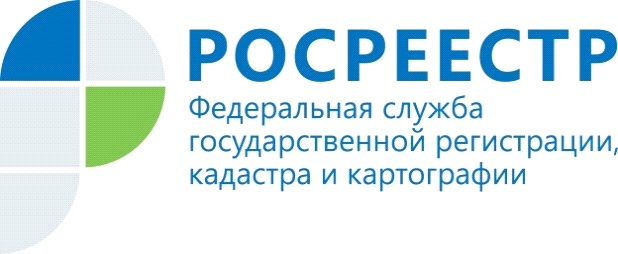 Кадастровая палата проводит семинарОдним из ключевых направлений Кадастровой палаты является активное взаимодействие с представителями профессионального сообщества – кадастровыми инженерами, а также физическими и юридическими лицами.Филиал ФГБУ «ФКП Росреестра» по Иркутской области планирует провести консультационный семинар для кадастровых инженеров, заинтересованных физических и юридических лиц, который состоится во второй половине декабря 2018 года.На семинаре будут освещены актуальные темы в сфере кадастрового учета, в частности особенности постановки на кадастровый учет ранее учтенных объектов недвижимости и регистрации права на такие объекты; о подготовке и представлении в орган кадастрового учета документов (межевых и технических планов, акта обследования, подтверждающего прекращение существования объекта недвижимого имущества) в форме электронных документов. Обзор и анализ типичных ошибок, допускаемых кадастровыми инженерами при подготовке необходимых для государственного кадастрового учета документов. Нюансы подготовки документов для внесения в Единый государственный реестр недвижимости сведений, направляемых в порядке межведомственного информационного взаимодействия. Новшества в градостроительном законодательстве. Услуга предоставляется на возмездной основе. Для предоставления данной Услуги между сторонами заключается договор. Тарифы на оказание Услуги утверждены Приказом ФГБУ «ФКП Росреестра» от 25.11.2014 № П/374. Оплата осуществляется путем перечисления денежных средств на расчетный счет Кадастровый палаты.Заявку на участие можно направлять на адрес электронной почты: tatarinova_ny@38.kadastr.ru или обратиться в филиал ФГБУ «ФКП Росреестра» по Иркутской области по адресу: г. Иркутск, ул. Софьи Перовской д.30, каб. 204,   пн.-пт. с 8.30 до 13.00 и с 14.00 до 17.30.По всем интересующим вопросам можно обращаться по телефонам: 8 (3952) 20-83-67, 8 (3952) 28-97-77.Стародубцева Е.А., инженер II категории планового отдела филиала кадастровой палаты по Иркутской области